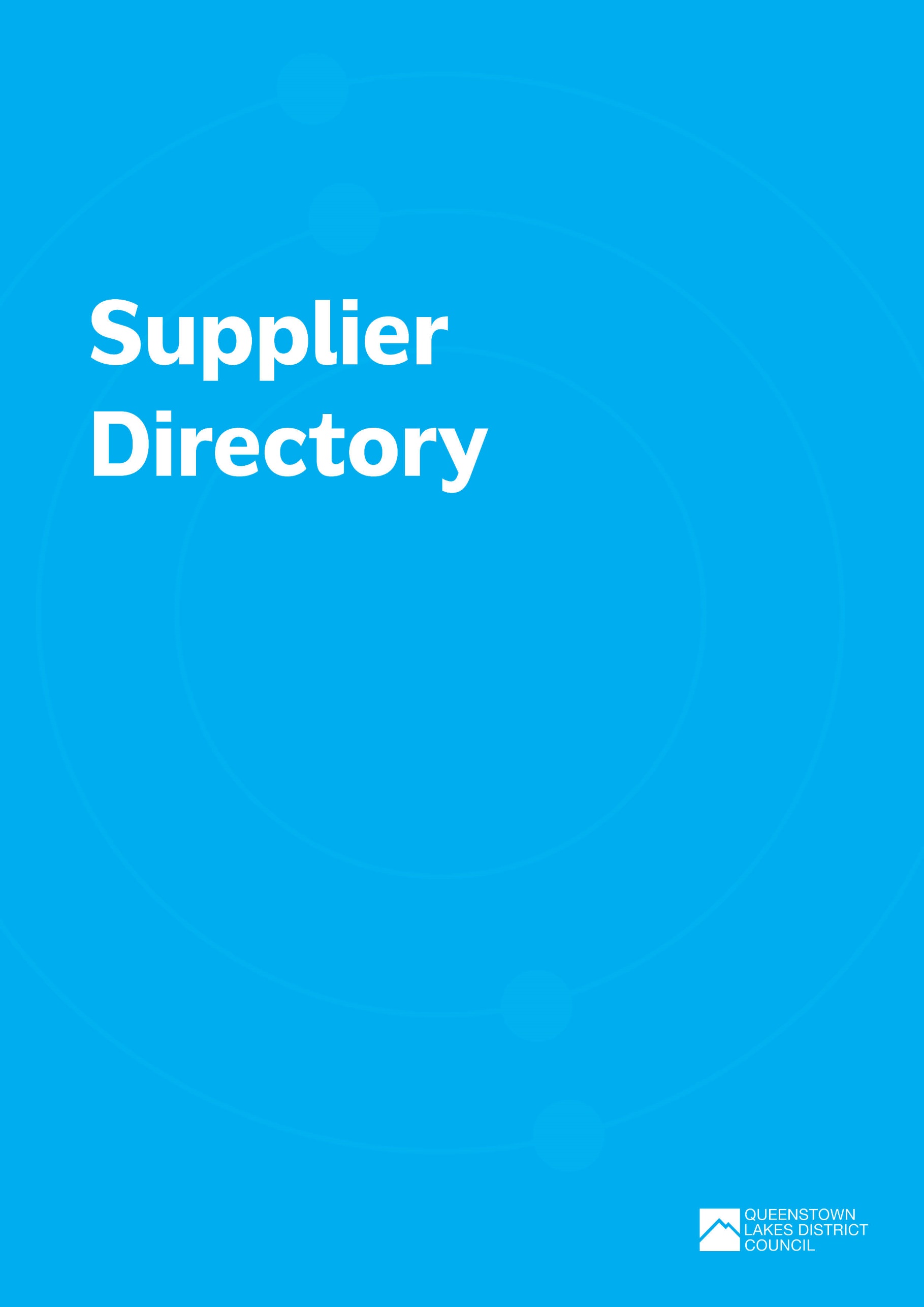 Supplier DirectoryAdditional Supporting Resources Service ProviderService ProvisionContact detailsCOMMERCIAL WASTE AND RECYCLING SERVICE PROVIDERS/COLLECTORSCOMMERCIAL WASTE AND RECYCLING SERVICE PROVIDERS/COLLECTORSCOMMERCIAL WASTE AND RECYCLING SERVICE PROVIDERS/COLLECTORSWastebustersEvent recycling servicesReuse shopReusable serveware hire for smaller eventsWaste minimisation adviceWaste audits and reportingBallantyne Road, WānakaTel. 03 443 8606www.wastebusters.co.nz AllWasteBin and signage hireRubbish and recycling collectionReportingwww.allwaste.co.nzWānaka 03 443 6063Queenstown 03 441 3620Waste ManagementBin/skip hireRubbish and recycling collectionwww.wastemanagement.co.nz Smart EnvironmentalBin/skip hireRubbish and recycling collectionwww.smartqueenstown.comTel. 0800 424990Cookright Vat Man Cooking oil recyclingwww.cookright.co.nz Tel. 0800 828626Flower Power (NZ) LtdUsed waste oil collectionwww.flower-power.co.nzLOCAL WASTE AND RECYCLING FACILITIESLOCAL WASTE AND RECYCLING FACILITIESLOCAL WASTE AND RECYCLING FACILITIESWakatipu Recycling Centre/ Materials Recovery Facility (MRF)This is the district's current materials recovery facility where recycling is sorted and baled for market. It is a QLDC owned facility that is operated on behalf of council by their solid waste contractor. Materials accepted through the MRF include; Paper and cardboard (including pizza boxes free from grease and food)Aluminium and steel cans.Plastic bottles, trays, and containers marked with recycling symbols ♳, ♴ and ♷Glass bottle and jars – all colours112 Glenda Drive, Frankton, QueenstownTel. 03 341 2092Recycling Centres | Queenstown Lakes District Council (qldc.govt.nz)Frankton Transfer Station Accepts general waste and certain materials for diversion including: Green wasteTyresScrap metalElectronic Waste including batteriesHazardous wasteGas cylinders  WhitewareCar seats Operated by Waste Management NZ on behalf of QLDC110 Glenda Drive, Frankton, Queenstown Tel. 03 348 5126Transfer Stations | Queenstown Lakes District Council (qldc.govt.nz)Wānaka Transfer StationAccepts general waste and certain materials for diversion including: Green wasteTyresScrap metalElectronic Waste including batteriesHazardous wasteGas cylinders  WhitewareCar seats Operated by Waste Management NZ on behalf of QLDCBallantyne Road, WānakaTel. 03 348 6125Transfer Stations | Queenstown Lakes District Council (qldc.govt.nz)WastebustersRecycling drop offReuse shopBallantyne Road, WānakaTel. 03 443 8606www.wastebusters.co.nz COMPOSTING COMPOSTING COMPOSTING Wānaka Green Waste Landscaping & SuppliesAccepts all types of greenwaste, from tree and hedge clippings to weeds and general garden wasteBallantyne RoadTel. 027 476 6034Central Wormworx (Cromwell)Composting of food waste (accepts waste subject to prior arrangement)CromwellT: 03 445 0263 http://www.centralwormworx.com Grow WānakaCommunity composting hub and community garden that accepts food scraps to build healthy soil and grow nutritious kai with the help of volunteers. No compostable packaging acceptedwww.growWānaka.com Zero Waste GlenorchyCommunity composting hub accepting food scraps including poultry, fish, small bones, eggs, dairy products, grains, cooked food, pasta, bread, vegetables, fruits (remove stickers), and paper (brown paper bags, coffee filters and grounds, paper towels and napkins). No compostable packaging acceptedwww.glenorchycommunity.nz/community/organisations/zero-waste-glenorchy SharewasteA nationwide online platform which connects people who want to pass on their food scraps to local compost, worm, pig or chicken farmershttps://sharewaste.comDr CompostThe Dr Compost programme can provide expert advice on a range of composting optionswww.wastebusters.co.nz/dr-compost Bokashi Bins Subsidised Bokashi bins for composting Can be purchased at council offices or WastebustersRubbish & Recycling | Queenstown Lakes District Council (qldc.govt.nz)FOOD RESCUE ORGANISATIONS FOOD RESCUE ORGANISATIONS FOOD RESCUE ORGANISATIONS KiwiHarvestRedistributing surplus, edible food. Contact prior to event if you believe there may be surplus, edible food remainingwww.kiwiharvest.org.nz REUSABLE INFRASTRUCTURE/EQUIPMENT HIREREUSABLE INFRASTRUCTURE/EQUIPMENT HIREREUSABLE INFRASTRUCTURE/EQUIPMENT HIREQLDC Hydration StationMobile water trailer and portable drinking fountains available for hireQueenstown Lakes District CouncilT: 03 441 0499Sustainable Queenstown’s DISHrupt Run by Sustainable Queenstown, DISHrupt is a great local initiative offering a selection of reusable metal crockery, cups and cutlery which can be hired for a small fee to help to rid events of disposable serveware. DISHrupting your event will not only reduce the amount of waste produced at the event but all donations will go back into making positive social and environmental impacts our communitywww.sustainablequeenstown.org.nz/dishrupt Turn SystemsTurn Systems (formerly known as Globelet) will supply reusable cups that they collect and wash off-site which is great for large, multi-day eventshttps://turnus.in/ Party PlusReusable infrastructure for hire including;Crockery, glassware, cutlery FurnitureMarquees www.partyplus.co.nzContinental Event Hire Reusable infrastructure for hire including;Crockery, glassware, cutlery FurnitureLinenMarqueesContact Us | Continental Event Hire (hirepool.co.nz)Plastic Free Wanaka Mug tree and mug library available for hire – suitable for smaller eventswww.plasticfreewanaka.co.nzRipeReusable infrastructure for hire including; 3 x 1000 litre water tanksServeware (3000 enamel plates, knives, forks and spoons).3 x sorting stations and signageOtago Event Planning nathan@oep.nzCycloramaGlassware for hiredave@cyclorama.co.nzRemarkable Markets Reusable serveware for hireHireable venue with wash station onsiteinfo@remarkablesmarket.comPaper 4 TreesProduce reusable bin covers for purchasePaper4trees.co.nzAgain Again Again Again is a technology platform that enables vendors to loan, track and assure returnable packaginghttps://www.againagain.co/ SJ AllenRegistered water carrier with a hireable water truckwww.sjallenholdings.co.nz Tel. 0800 752 553 SPECIALIST EVENT WASTE MINIMISATION SERVICE PROVIDERSSPECIALIST EVENT WASTE MINIMISATION SERVICE PROVIDERSSPECIALIST EVENT WASTE MINIMISATION SERVICE PROVIDERSClosed Loop Event waste and cleaning services including; bin hire, staffing, waste management, post-event waste reportsSustainable Waste Management Services | Closed LoopWastebusters Provision of infrastructure like bins, event plans, recommended packaging for suppliers, diversion targets, waste audits, etcEvents Recycling - WastebustersWaste Watchers Event waste minimisation services including, provision of a recycling team, organisation of bins and signage, calculating diversion rates, working with vendors, educating the public and helping you meet local council requirementsServices | Waste Watchers LtdClean Event Event waste minimisation services including, provision of a recycling team, organisation of bins and signage, calculating diversion rates, working with vendors, educating the public, etcClean Event - Event Waste Management Services AucklandEMISSIONS ESTIMATION, VERIFICATION AND MITIGATIONEMISSIONS ESTIMATION, VERIFICATION AND MITIGATIONEMISSIONS ESTIMATION, VERIFICATION AND MITIGATIONCarbon and Energy Professionals Carbon and energy professionals organisationhttps://cep.org.nz/ Environmental Accounting Services (EAS)Help clients understand how to estimate their GHG emissions, what they can do to reduce their environmental impact and how they can play their part in climate change mitigation globallyhttps://enviroaccounts.com/ WānakaToitū EnvirocareGreenhouse gas emissions auditing, verification and certification programmeshttps://www.toitu.co.nz/ TREE PLANTING AND COMMUNITY PROJECTSTREE PLANTING AND COMMUNITY PROJECTSTREE PLANTING AND COMMUNITY PROJECTSCarbon ClickClimate action and carbon creditshttps://www.carbonclick.com/ CarbonZAn exchange for carbon credits and biodiversity creditshttps://www.carbonz.io/ EKOSConnect organisations and governments with indigenous planting projects through carbon measurement and offsetting serviceshttps://ekos.co.nz/ Glenorchy Community Native Plant NurseryNative nursery and community planting organisationhttps://givealittle.co.nz/cause/capturing-carbon-loving-our-landscapes (Glenorchy)Hinemoana HaloOcean and forest conservation projectshttps://www.conservation.org/aotearoa/hinemoana-halo Love WānakaLove Wānaka is a charitable funding platform that seeks to connect visitors – and the industry that supports them – to projects of value in the Wānaka region through funding and volunteer opportunities.https://lovewanaka.co.nz/Love QueenstownLove Queenstown aims to drive impact at scale, by raising funds and awareness for local environmental action with all funds directly supporting charitable initiatives and organisations within the Queenstown region.https://www.loveqt.co.nz/Southern Lakes SanctuaryLandscape scale conservation projectshttp://southernlakessanctuary.org.nz/ (Queenstown Lakes)Te Kākano Aotearoa TrustNative nursery and community planting organisationtekakano.org.nzWānaka)Trees that CountA platform that connects people and organisations to native tree planting projects across Aotearoahttps://treesthatcount.co.nz/ WAI WānakaCommunity catchment restoration grouphttps://waiWānaka.nz/ Whakatipu Reforestation TrustNative nursery and community planting organisationhttps://wrtqt.org.nz (Queenstown)Wānaka Community Workshop A community workshop to make, share and repair itemswww.Wānakacommunityworkshop.org.nz TRANSPORT PROVIDERSTRANSPORT PROVIDERSTRANSPORT PROVIDERSCoSeats NZ Rideshare websitewww.coseats.co.nz GoBusTransport providerhttp://gobus.co.nz/ Orbus QueenstownTransport provider (provides Queenstown’s public bus network)Alta HouseLevel 1Terrace Junction1092 Frankton Road Tel. 0800 672 8778Queenstown Buses and FerriesTransport providerwww.orc.govt.nz/public-transport/queenstown-buses-and-ferries Ritchies Bus ServicesTransport providerwww.ritchies.co.nz/charters South Island Bus and Coach HireTransport providerhttps://southislandbusandcoachhire.co.nz Yello TaxisTransport providerhttps://yello.co.nz/ Waste ResourcesWaste ResourcesAt events - Plastic Free JulyTips to reduce waste at events  Choosing a Safe and Sustainable Reusable Serviceware FleetA report commissioned by Takeaway Throwaways to support groups in Aotearoa New Zealand who are establishing reusable serveware systems to procure the most sustainable and safe reusable serveware fleets possible. Let’s talk rubbish: the videos | beyond the binBeyond the Bins Practical Guide to Event Waste Minimisation. Resources include short guidance videos and free planning resources. Library — Takeaway ThrowawaysReusable serveware systems and the policy changes needed to support their growth can be complex. Takeaway Throwaways is committed to creating and commissioning resources to help communities, businesses and policymakers to get best-practice reuse systems off the ground. This page is where you’ll find those resources.Plastic Free Wanaka Waste free shopping guide and SUCfree resources.Reusable-serviceware-at-markets-December-2023.pdf (reuseaotearoa.org.nz)Reusable serveware/packaging at markets (& events) in Aotearoa New Zealand information sheet.Takeaway ThrowawaysA campaign and resource library centred on reuse. WasteMINZ zero waste events guidance Guidance for creating signage for zero waste events. Agreed colours for bins, bilingual signage, event signage and recycling bin suppliers.WasteMINZ Compostable Guidelines A series of guidelines for the use and advertising of compostable and biodegradable packaging.Greener events guide – Ministry for the EnvironmentThe Ministry for the Environment, in consultation with event organisers, key government departments and local authorities have a Greener Events Guide which contains practical ways to reduce the environmental impact of your event.QLDC Zero Waste Top Tips Guide A top tips guide with 5 easy steps to help reduce waste at events. International Standard ISO 20121 – Sustainable Events ISO 20121 offers guidance and best practice to help you manage your event and control its social, economic and environmental impact.  Carbon ResourcesCarbon ResourcesClimate Active Carbon Neutral Standard for Events (Australia)Climate Active Carbon Neutral Standard for Events.Measuring emissions: A guide for organisations: 2022 summary of emission factors | Ministry for the EnvironmentOrganisations wishing to voluntarily measure and report greenhouse gas (GHG) emissions on an organisational basis for their New Zealand operations can use these GHG emission factors.